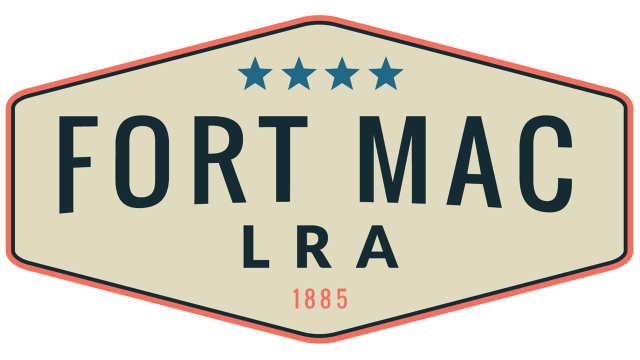 McPherson Implementing Local Redevelopment AuthorityThe Fort Mac LRA Board of Directors meeting scheduled for Thursday,September 15, 2022@ 1PMat the office ofFort Mac LRA 1794 Walker Avenue SW Atlanta, GA 30310Has been CANCELLED!!!